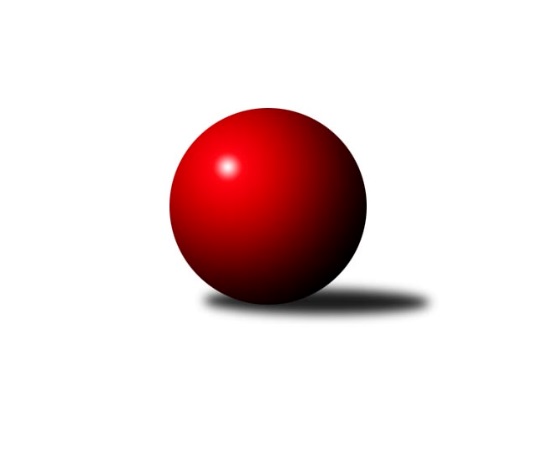 Č.13Ročník 2011/2012	23.1.2012Nejlepšího výkonu v tomto kole: 1650 dosáhlo družstvo: KK Minerva Opava ˝C˝Meziokresní přebor-Bruntál, Opava 2011/2012Výsledky 13. kolaSouhrnný přehled výsledků:TJ Opava ˝D˝	- TJ Opava ˝E˝	4:6	1622:1649		23.1.TJ Horní Benešov ˝D˝	- TJ Kovohutě Břidličná ˝C˝	8:2	1641:1573		23.1.KK Minerva Opava ˝C˝	- TJ Horní Benešov ˝F˝	8:2	1650:1577		23.1.TJ Jiskra Rýmařov˝D˝	- TJ Jiskra Rýmařov ˝C˝	4:6	1513:1540		23.1.Tabulka družstev:	1.	TJ Sokol Chvalíkovice ˝B˝	10	9	0	1	84 : 16 	 	 1627	18	2.	TJ Horní Benešov ˝D˝	11	9	0	2	78 : 32 	 	 1605	18	3.	TJ Jiskra Rýmařov ˝C˝	10	6	2	2	50 : 50 	 	 1574	14	4.	RSKK Raciborz	10	5	1	4	55 : 45 	 	 1570	11	5.	KK Minerva Opava ˝C˝	10	5	0	5	53 : 47 	 	 1539	10	6.	TJ Opava ˝E˝	11	5	0	6	49 : 61 	 	 1522	10	7.	TJ Kovohutě Břidličná ˝C˝	11	4	1	6	46 : 64 	 	 1586	9	8.	TJ Horní Benešov ˝F˝	11	4	0	7	43 : 67 	 	 1535	8	9.	TJ Opava ˝D˝	11	3	0	8	40 : 70 	 	 1532	6	10.	TJ Jiskra Rýmařov˝D˝	11	1	0	10	32 : 78 	 	 1481	2Podrobné výsledky kola:	 TJ Opava ˝D˝	1622	4:6	1649	TJ Opava ˝E˝	Vladimír Peter	 	 181 	 223 		404 	 0:2 	 426 	 	220 	 206		Vilibald Marker	Filip Jahn	 	 209 	 169 		378 	 0:2 	 426 	 	214 	 212		Josef Klapetek	Petr Hendrych	 	 219 	 195 		414 	 2:0 	 408 	 	205 	 203		Milan Franer	Miroslava Hendrychová	 	 217 	 209 		426 	 2:0 	 389 	 	190 	 199		Karel Michalkarozhodčí: Nejlepšího výkonu v tomto utkání: 426 kuželek dosáhli: Vilibald Marker, Josef Klapetek, Miroslava Hendrychová	 TJ Horní Benešov ˝D˝	1641	8:2	1573	TJ Kovohutě Břidličná ˝C˝	Miloslav  Petrů	 	 232 	 211 		443 	 2:0 	 383 	 	197 	 186		Lubomír Khýr	Zdeněk Smrža	 	 198 	 209 		407 	 2:0 	 369 	 	183 	 186		Anna Dosedělová	Roman Swaczyna	 	 213 	 170 		383 	 2:0 	 381 	 	197 	 184		Ivo Mrhal st.	Petr Kozák	 	 214 	 194 		408 	 0:2 	 440 	 	192 	 248		František Habrmanrozhodčí: Nejlepší výkon utkání: 443 - Miloslav  Petrů	 KK Minerva Opava ˝C˝	1650	8:2	1577	TJ Horní Benešov ˝F˝	Lubomír Bičík	 	 203 	 196 		399 	 0:2 	 448 	 	236 	 212		Zdeňka Habartová	Dominik Chovanec	 	 211 	 210 		421 	 2:0 	 403 	 	217 	 186		Miroslav Petřek st.	David Stromský	 	 207 	 211 		418 	 2:0 	 365 	 	187 	 178		Zbyněk Tesař	Jan Strnadel	 	 219 	 193 		412 	 2:0 	 361 	 	181 	 180		Zdeněk Kmentrozhodčí: Nejlepší výkon utkání: 448 - Zdeňka Habartová	 TJ Jiskra Rýmařov˝D˝	1513	4:6	1540	TJ Jiskra Rýmařov ˝C˝	Pavel Přikryl	 	 223 	 212 		435 	 2:0 	 403 	 	197 	 206		Jiří Polášek	Miroslav Langer	 	 172 	 179 		351 	 0:2 	 374 	 	177 	 197		Eva Schreiberová	Pavel Švan	 	 196 	 181 		377 	 2:0 	 353 	 	165 	 188		Monika Maňurová	Luděk Albrecht	 	 181 	 169 		350 	 0:2 	 410 	 	208 	 202		Petra Kysilkovározhodčí: Nejlepší výkon utkání: 435 - Pavel PřikrylPořadí jednotlivců:	jméno hráče	družstvo	celkem	plné	dorážka	chyby	poměr kuž.	Maximum	1.	Zdeněk Janák 	TJ Horní Benešov ˝D˝	428.16	290.5	137.7	4.6	5/6	(459)	2.	Maciej Basista 	RSKK Raciborz	424.77	301.1	123.7	4.9	6/6	(449)	3.	Svatopluk Kříž 	TJ Opava ˝D˝	424.00	293.8	130.3	6.8	3/4	(454)	4.	Romana Valová 	TJ Jiskra Rýmařov ˝C˝	421.85	289.9	132.0	5.6	5/5	(461)	5.	Petr Hendrych 	TJ Opava ˝D˝	418.74	294.1	124.6	8.1	3/4	(445)	6.	Roman Beinhauer 	TJ Sokol Chvalíkovice ˝B˝	417.75	288.2	129.5	4.3	6/6	(454)	7.	Jan Strnadel 	KK Minerva Opava ˝C˝	416.87	292.1	124.8	5.5	6/6	(447)	8.	Petr Kozák 	TJ Horní Benešov ˝D˝	415.77	286.0	129.8	4.2	6/6	(452)	9.	Vladimír Kostka 	TJ Sokol Chvalíkovice ˝B˝	415.27	290.5	124.8	6.5	6/6	(451)	10.	Antonín Hendrych 	TJ Sokol Chvalíkovice ˝B˝	412.16	283.8	128.4	7.0	5/6	(450)	11.	Pavel Přikryl 	TJ Jiskra Rýmařov˝D˝	411.96	284.0	128.0	6.1	4/4	(471)	12.	Josef Klapetek 	TJ Opava ˝E˝	410.29	281.6	128.7	7.8	4/5	(445)	13.	Marek Prusicki 	RSKK Raciborz	406.93	286.1	120.8	7.6	5/6	(430)	14.	Miloslav  Petrů 	TJ Horní Benešov ˝D˝	404.20	281.0	123.2	8.6	5/6	(458)	15.	Zdeněk Kment 	TJ Horní Benešov ˝F˝	398.70	280.8	117.9	7.4	6/6	(432)	16.	Ivo Mrhal  st.	TJ Kovohutě Břidličná ˝C˝	396.83	283.8	113.1	7.7	5/5	(417)	17.	Dalibor Krejčiřík 	TJ Sokol Chvalíkovice ˝B˝	396.11	281.2	114.9	8.6	6/6	(418)	18.	Zdeněk Smrža 	TJ Horní Benešov ˝D˝	395.93	281.9	114.1	8.8	5/6	(441)	19.	Mariusz Gierczak 	RSKK Raciborz	395.11	285.4	109.7	9.9	6/6	(441)	20.	Petra Kysilková 	TJ Jiskra Rýmařov ˝C˝	393.65	271.5	122.2	7.8	5/5	(428)	21.	Zdeňka Habartová 	TJ Horní Benešov ˝F˝	392.83	272.7	120.2	7.5	6/6	(448)	22.	Vladislav Kobelár 	TJ Opava ˝E˝	391.12	285.8	105.3	12.9	5/5	(433)	23.	Miroslav Langer 	TJ Jiskra Rýmařov˝D˝	387.48	274.3	113.2	8.7	4/4	(463)	24.	Eva Schreiberová 	TJ Jiskra Rýmařov ˝C˝	387.40	271.8	115.6	6.4	5/5	(397)	25.	Jaroslav Zelinka 	TJ Kovohutě Břidličná ˝C˝	387.04	271.7	115.3	10.0	4/5	(412)	26.	Anna Dosedělová 	TJ Kovohutě Břidličná ˝C˝	386.00	276.6	109.4	10.4	5/5	(430)	27.	Miroslava Hendrychová 	TJ Opava ˝D˝	383.75	282.7	101.1	13.5	4/4	(444)	28.	Radek Vícha 	KK Minerva Opava ˝C˝	383.25	269.1	114.2	7.4	4/6	(429)	29.	Miroslav Petřek  st.	TJ Horní Benešov ˝F˝	381.78	274.7	107.1	13.3	6/6	(421)	30.	Karel Michalka 	TJ Opava ˝E˝	377.30	269.9	107.5	11.8	5/5	(423)	31.	Lubomír Bičík 	KK Minerva Opava ˝C˝	372.45	265.2	107.3	12.0	5/6	(403)	32.	Martin Chalupa 	KK Minerva Opava ˝C˝	371.10	267.0	104.1	10.7	5/6	(394)	33.	Pavel Jašek 	TJ Opava ˝D˝	370.00	265.8	104.2	10.0	3/4	(381)	34.	Zbyněk Tesař 	TJ Horní Benešov ˝F˝	363.17	260.1	103.1	10.5	6/6	(380)	35.	Filip Jahn 	TJ Opava ˝D˝	363.00	263.3	99.7	14.1	3/4	(391)	36.	Jana Ovčačíková 	TJ Jiskra Rýmařov ˝C˝	361.88	264.6	97.3	14.0	4/5	(375)	37.	Vilibald Marker 	TJ Opava ˝E˝	356.72	263.0	93.7	13.2	5/5	(426)	38.	Jaromír Návrat 	TJ Jiskra Rýmařov˝D˝	352.50	262.7	89.8	11.3	3/4	(388)	39.	Pavel Švan 	TJ Jiskra Rýmařov˝D˝	351.63	254.7	96.9	15.0	4/4	(377)	40.	Jakub Wolf 	TJ Opava ˝D˝	336.22	245.0	91.2	16.0	3/4	(389)	41.	Magdalena Soroka 	RSKK Raciborz	320.50	236.0	84.5	17.8	4/6	(338)	42.	Luděk Albrecht 	TJ Jiskra Rýmařov˝D˝	315.42	231.5	83.9	20.8	3/4	(350)		Miroslava Paulerová 	TJ Jiskra Rýmařov ˝C˝	430.00	289.5	140.5	1.5	1/5	(454)		František Habrman 	TJ Kovohutě Břidličná ˝C˝	425.67	290.3	135.3	8.0	3/5	(440)		Milan Franer 	TJ Opava ˝E˝	423.00	299.7	123.3	5.3	1/5	(433)		Dominik Chovanec 	KK Minerva Opava ˝C˝	421.00	295.0	126.0	4.0	1/6	(421)		Ota Pidima 	TJ Kovohutě Břidličná ˝C˝	406.83	284.5	122.4	6.9	3/5	(429)		Vladimír Peter 	TJ Opava ˝D˝	404.00	281.0	123.0	9.0	1/4	(404)		Jiří Polášek 	TJ Jiskra Rýmařov ˝C˝	403.00	299.0	104.0	12.0	1/5	(403)		Cezary Koczorski 	RSKK Raciborz	402.88	281.1	121.8	6.9	2/6	(409)		Tomáš Volman 	TJ Opava ˝D˝	395.25	273.5	121.8	6.8	2/4	(415)		Klára Dočkalová 	KK Minerva Opava ˝C˝	390.00	275.0	115.0	7.0	1/6	(390)		Petr Domčík 	TJ Jiskra Rýmařov˝D˝	389.00	279.0	110.0	10.0	1/4	(415)		David Stromský 	KK Minerva Opava ˝C˝	387.50	265.7	121.8	4.7	3/6	(418)		Jiří Holáň 	KK Minerva Opava ˝C˝	381.00	277.8	103.3	12.0	2/6	(413)		Monika Maňurová 	TJ Jiskra Rýmařov ˝C˝	373.67	261.5	112.1	9.3	3/5	(384)		Filip Morávek 	TJ Horní Benešov ˝F˝	373.00	259.0	114.0	14.0	1/6	(373)		Dariusz Jaszewski 	RSKK Raciborz	369.08	264.0	105.1	10.0	3/6	(395)		Lubomír Khýr 	TJ Kovohutě Břidličná ˝C˝	364.25	271.0	93.3	11.5	2/5	(383)		Oldřich Tomečka 	KK Minerva Opava ˝C˝	360.00	264.0	96.0	15.0	1/6	(360)		Jan Chovanec 	TJ Sokol Chvalíkovice ˝B˝	358.17	252.0	106.2	9.7	2/6	(387)		Jiří Novák 	TJ Opava ˝E˝	356.50	253.0	103.5	12.5	2/5	(384)		Roman Swaczyna 	TJ Horní Benešov ˝D˝	354.67	251.7	103.0	13.7	3/6	(383)		Radek Cach 	TJ Horní Benešov ˝D˝	339.00	243.0	96.0	12.0	1/6	(339)Sportovně technické informace:Starty náhradníků:registrační číslo	jméno a příjmení 	datum startu 	družstvo	číslo startu
Hráči dopsaní na soupisku:registrační číslo	jméno a příjmení 	datum startu 	družstvo	Program dalšího kola:14. kolo30.1.2012	po	16:30	TJ Jiskra Rýmařov ˝C˝ - TJ Horní Benešov ˝D˝	30.1.2012	po	16:30	TJ Opava ˝E˝ - KK Minerva Opava ˝C˝	30.1.2012	po	17:00	TJ Kovohutě Břidličná ˝C˝ - TJ Opava ˝D˝	30.1.2012	po	17:00	TJ Horní Benešov ˝F˝ - RSKK Raciborz	Nejlepší šestka kola - absolutněNejlepší šestka kola - absolutněNejlepší šestka kola - absolutněNejlepší šestka kola - absolutněNejlepší šestka kola - dle průměru kuželenNejlepší šestka kola - dle průměru kuželenNejlepší šestka kola - dle průměru kuželenNejlepší šestka kola - dle průměru kuželenNejlepší šestka kola - dle průměru kuželenPočetJménoNázev týmuVýkonPočetJménoNázev týmuPrůměr (%)Výkon1xZdeňka HabartováHor.Beneš.F4484xMiloslav  PetrůHor.Beneš.D111.294434xMiloslav  PetrůHor.Beneš.D4432xFrantišek HabrmanBřidličná C110.544402xFrantišek HabrmanBřidličná C4407xPavel PřikrylRýmařovD110.364357xPavel PřikrylRýmařovD4351xZdeňka HabartováHor.Beneš.F109.694483xMiroslava HendrychováTJ Opava D4261xVilibald MarkerTJ Opava E107.294262xVilibald MarkerTJ Opava E4266xJosef KlapetekTJ Opava E107.29426